Letters 181If all that is thought is true, however contradictory it may seem to us, to find the point where all is one, begins by denying oneself. Everything is One, I am One, from a point without contradiction that summarizes everything in one's own consciousness. This seems impossible, and it is, for a consciousness that understands things by complement, but there is a point at which duality ceases and everything continues to be unity. Thus a new duality is understood which embraces diversity and is only a condition of unity, which supposes a new diversity of the apparent unity, without beginning and without end.Life and Death, Day and Night, to begin with, are continuous in space and time, the same as Man and Woman. Everything has a beginning in time that begins in unity and resolves into duality and presents itself to our consciousness as half of something comprising the other half of itself. Hence the need for characterization in diversity.We are still in duality, no matter how much we presume unity. In our world it has to be like this, complementing every moment with the other, which is only half of oneself. It seems arrogant to think this way, but it is the only solution for universality. Of course, then we find an explanation in the Law of Universal Octaves. Every time eight levels of consciousness complement each other we experience that everything is Unity, until it disappears and becomes duality again, following the trajectory of the number eight. But by then we find ourselves at a higher level of the same duality.We remain, in this way, points of convergence of dualities that experience Unity to remain contradictory in a higher Reality that will again resolve into a higher Unity. This is the Law of the sixty-four of Lord Buddha - 8 x 8 = 64, originally attributed to Fo-Hi and always present in the eight Kowas, each formed by three trigrams, Yin - Yang - Tai. Christianly they are represented in the Father - Mother - Son, the principle of duality that resolves into a new Unity, which in turn continues to reproduce itself in new dualities. The Law is the same, no matter how much we continue to make exclusivist religions.On the other hand, it has to be so in order to evolve. Each time we solve a complementation we are confronted with a new complementation of the same thing, but higher. And so we go on, trying new possibilities without ever exhausting them, for all eternity. This process is called knowledge. We are witnesses of our knowledge. And we call this Intellect, the third possibility of our Consciousness.But the fourth possibility of our consciousness we call Spirit, that which is, that which has always been, that which will always be, above all dualities. That which is, that which always has been, that which always will be, above all dualities. What is Spirit? our Intellect continues to inquire. The sum of three possibilities summed up in one. What IS that which IS? Here Love takes the floor. What is Love? The ultimate. The ultimate of what? From the Feminine point of view there is no answer, Love is enough. From the Masculine point of view the question remains.Spirit is Speiros, spiral, upward, downward, sideways. In short, spirit is something that manifests by attraction of forces in positive or negative polarity and evolves or devolves. It is ungraspable Reality. It is even everywhere and nowhere in particular. The religious word par excellence, to explain the inexplicable, the highest is Love.For the Masculine pole is that which Is, which in turn is signified by a new possibility, the Fifth Possibility of our Consciousness, Fifth Essence, Fifth Sun, etc. Being One, or the center of all that is possible. Arrogance...?Then, in numerical order, follows the sixth possibility - two interlocking triangles. The Cosmic, the above and the below, to leave nothing out, which gives rise to the Degree of Sat Arhat, uniting the above with the below, in One only. The conscious Unity that resolves into the One, manifested in the duality of our world.And the seventh? When the Lord Jesus was asked, he said, "My kingdom is not of this world. Where I go you cannot go, but I go to prepare a place for you, for in the Father's house there are many mansions. So the Law of the Octaves of the Universe is still valid.Lord Buddha also said the same thing in his Benares Sermon. He silently contemplated a Lotus while the people who were going to listen to him became restless, for they said nothing. Until one of the attendants stood up and said:Lord, it is perfect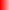 You have understood," replied the Buddha.This is clear in the keys of each degree of Sacred and Real Initiation, in the Sacred and in the Real. Any advice with good will, on the part of any Initiate, enters into the relativity of complementary opposites. The unity of diversity remains the noblest ideal of the Human race. That is what we are doing here in the Great Universal Fraternity, with its degrees of consciousness, with its works in favor of others, in competition to serve whom?  ourselves, through the service to others.Sat Arhat José Marcelli
December 8, 2008
www.redgfu.net/jmnOriginal text in Spanish:
www.josemarcellinoli.com/2008/pdf/2008_cartas_181.pdf
Translation by: Marcos Paulo González Otero
email: gmarcosp@gmail.com
www.otero.pw
WhatsApp/Telegram: +52 686 119 4097
Version: 23052022-01
Please feel free to forward opinions and corrections.